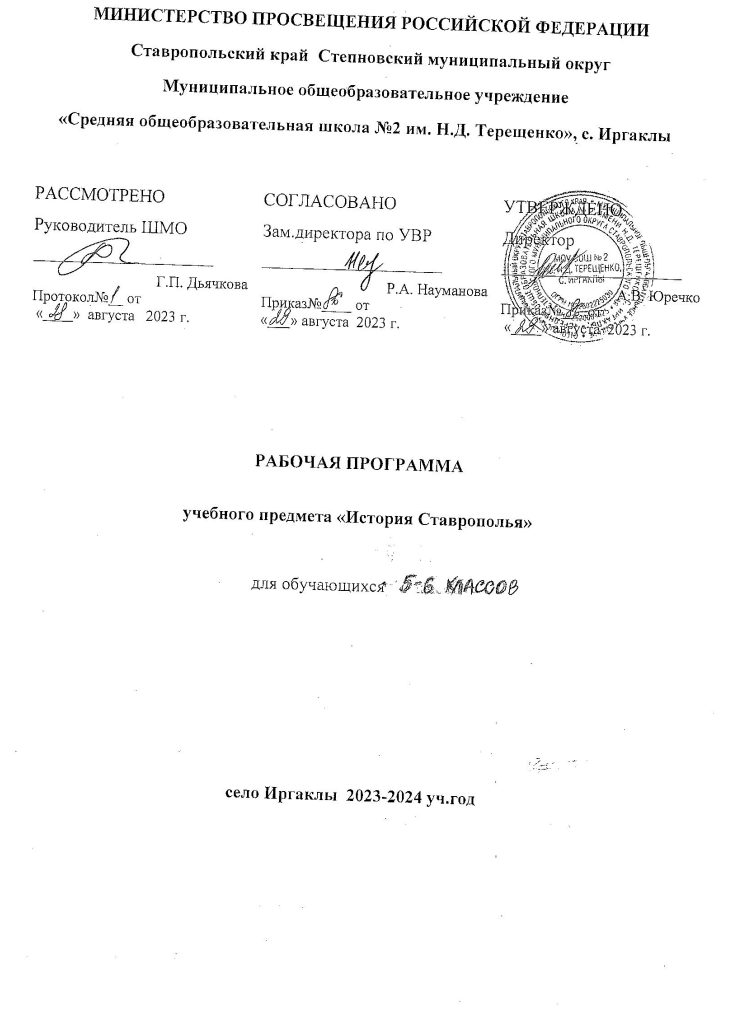 ПОЯСНИТЕЛЬНАЯ ЗАПИСКАНормативнуюправовуюосновунастоящейрабочейпрограммы учебного курса «История Ставрополья» для образовательныхорганизаций,реализующихпрограммыосновногообщегообразования,составляютследующиедокументы:Федеральныйзаконот29декабря2012г.№273-ФЗ«ОбобразованиивРоссийскойФедерации»;приказ Министерства образования и науки Российской Федерации от 17 декабря 2010 г. № 1897 «Об утверждении федеральногогосударственногообразовательногостандартаосновногообщегообразования»(далее—ФГОСООО);Примернаяосновнаяобразовательная  программа  основногообщегообразования(одобренарешениемфедеральногоучебно-методическогообъединенияпообщемуобразованию,вредакциипротокола№1/20от4февраля2020г.)(далее—ПООПООО).Программы основного общего образования МОУ СОШ №2 им. Н.Д.Терещенко, с.ИргаклыРабочая программа учебного курса «История Ставрополья»дляобразовательныхорганизаций,реализующихпрограммыосновного общего образования (далее — программа), разработананаосноветребованийФГОСОООиПООПОООкрезультатамосвоенияосновнойобразовательнойпрограммыосновногообщегообразования,атакжеКонцепциипреподаванияучебногокурса«ИсторияРоссии»вобразовательныхорганизацияхРоссийскойФедерации,реализующихосновныеобщеобразовательныепрограммы,включающейИсторико-культурныйстандарт.Рабочая программа конкретизирует содержание предметных тем образовательного стандарта, дает распределение учебных часов по разделам и темам курса. Она рассчитана на 17 учебных часа (0,5 час в неделю).Рабочая программа ориентирована на учебник, включенный в Федеральный перечень учебников, рекомендованных Минобрнауки России к использованию в образовательном процессе в общеобразовательных учреждениях:ЦЕЛИ И ЗАДАЧИ ИЗУЧЕНИЯ УЧЕБНОГО КУРСА   «ИСТОРИЯ СТАВРОПОЛЬЯ»Формирование основ гражданской, этнонациональной, социальной, культурной самоидентификации обучающегося, осмысление им опыта истории Ставропольского края как части российской истории, усвоение базовых национальных ценностей современного российского общества: гуманистических и демократических ценностей, идей мира и взаимопонимания между народами, людьми разных культур;овладение базовыми знаниями по истории Ставропольского края, а также представлениями о закономерностях развития человеческого общества с древности до наших дней в социальной, экономической, политической, научной и культурной сферах, приобретение опыта историко-культурного, цивилизационного подходов к оценке социальных явлений, современных глобальных процессов;формирование умения применять знания по истории Ставропольского края для осмысления сущности современных общественных явлений, жизни в современном поликультурном, полиэтническом и многоконфессиональном регионе;формирование важнейших культурно-исторических ориентиров для гражданской, этнонациональной, социальной, культурной самоидентификации личности, миропонимания и познания современного общества на основе изучения исторического опыта Ставрополья и России;развитие умений искать, анализировать, сопоставлять и оценивать содержащуюся в различных источниках информацию о событиях и явлениях прошлого и настоящего, способностей определять и аргументировать свое отношение к ней;воспитание уважения к историческому наследию народов России; восприятие традиций исторического диалога, сложившихся в поликультурном, полиэтническом и многоконфессиональном Российском государстве.Планируемые результаты освоения учебного курса «История Ставрополья»ЛичностныеФормирование российской гражданской идентичности (патриотизм, уважение к Отечеству, Ставропольскому краю, к прошлому и настоящему многонационального народа России; чувство ответственности и долга перед Родиной, идентификация  себя  в  качестве  гражданина  России,  осознание и ощущение личностной сопричастности к судьбе российского народа);осознание этнической принадлежности, знание истории Ставропольского края, основ культурного  наследия  народов Ставропольского края (идентичность человека с российской многонациональной культурой, сопричастность истории народов, находившихся на территории  современной России);формирование осознанного, уважительного и доброжелательного отношения к истории, культуре, религии, традициям, языкам, ценностям народов России и народов Ставропольского края.МетапредметныеСамостоятельно определять цели обучения, ставить и формулировать новые задачи в учебе и познавательной деятельности, развивать мотивы и интересы своей познавательной деятельности;самостоятельно планировать пути достижения целей, в том числе альтернативные, осознанно выбирать наиболее эффективные способы решения учебных и познавательных задач;соотносить свои действия с планируемыми результатами, осуществлять контроль своей деятельности в процессе достижения результата, определять способы действий в рамках предложенных условий и требований, корректировать свои действия в соответствии с изменяющейся ситуацией;оценивать правильность выполнения учебной задачи, собственные возможности ее решения;владеть основами самоконтроля, самооценки, принятия решений и осуществления осознанного выбора в учебной и познавательной деятельности;определять понятия, создавать обобщения, устанавливать аналогии, классифицировать, самостоятельно выбирать основания и критерии для классификации, устанавливать причинно-следственные связи, строить логическое рассуждение, умозаключение (индуктивное, дедуктивное, по аналогии) и делать выводы;создавать, применять и преобразовывать знаки и символы, модели и схемы для решения учебных и познавательных задач;организовывать учебное сотрудничество и совместную деятельность с учителем и сверстниками; работать индивидуально и в группе (находить общее решение и разрешать конфликты на основе согласования позиций и учета интересов); формулировать, аргументировать и отстаивать свое мнение;осознанно использовать речевые средства в соответствии с задачей коммуникации для выражения своих чувств, мыслей и потребностей для планирования и регуляции своей деятельности; владеть устной и письменной речью, монологической контекстной речью;использовать информационно-коммуникационные технологии.ПредметныеОпределять место исторических событий во времени, объяснять смысл основных хронологических понятий, терминов (тысячелетие, век до нашей эры, век нашей эры);использовать историческую карту как источник информации о расселении человеческих общностей в эпохи первобытности, Древнего мира, Средневековья на территории Ставропольского края; соотносить хронологию истории Ставропольского края и Руси;проводить поиск информации в отрывках исторических текстов, материальных памятниках;описывать условия существования, основные занятия, образ жизни людей в древности, памятники древней культуры; рассказывать о событиях древней истории;раскрывать характерные, существенные черты: а) форм государственного устройства древних и средневековых обществ; б) основных групп населения; в) религиозных верований людей в древности; ценностей, господствовавших в средневековых обществах, религиозных воззрений, представлений средневекового человека о мире;объяснять, в чем заключались назначение и художественные достоинства памятников древней и средневековой культуры на территории Ставропольского края: архитектурных сооружений, предметов быта, произведений искусства;давать оценку наиболее значительным событиям истории Ставрополья древнего и средневекового периода;локализовать хронологические рамки и рубежные события Нового времени как исторической эпохи, основные этапы региональной и отечественной истории Нового времени; соотносить хронологию истории России и истории Ставропольского края в Новое время;использовать историческую карту как источник информа-ции о границах России и Ставрополья в Новое время, об основных процессах социально-экономического развития, о местах важнейших событий, направлениях значительных передвижений — походов, завоеваний, колонизации и др.;анализировать информацию различных источников по региональной истории Нового времени;составлять описание положения и образа жизни основных социальных групп Ставрополья в Новое время, памятников материальной и художественной культуры; рассказывать о значительных событиях и личностях региональной истории Нового времени;систематизировать  исторический  материал,  содержащийся в учебной и дополнительной литературе по региональной истории Нового времени;раскрывать характерные, существенные черты: а) экономического и социального развития Ставрополья в Новое время; б) представлений о мире и общественных ценностях; в) быта и художественной культуры Ставрополья в Новое время;объяснять причины и следствия ключевых событий и процессов региональной истории Нового времени;сопоставлять развитие Ставрополья и России в  Новое  время, сравнивать исторические ситуации и события;давать оценку событиям и личностям региональной истории Нового времени.КАЛЕНДАРНО-ТЕМАТИЧЕСКОЕ ПЛАНИРОВАНИЕ		5 КЛАССКАЛЕНДАРНО-ТЕМАТИЧЕСКОЕ ПЛАНИРОВАНИЕ		6 КЛАССАвтор/Авторский коллективНазвание учебникаКлассИздатель учебникаГодМ.Е.Колесникова, Т.Н.Плохотнюк, Н.Д.Судавцов, Н.Г.Масюкова, В.А.Бабенко и др.История Ставрополья5-6«Просвещение»2021г.Содержание курсадля5–6классовМатериалыучебникадля    5–6  классовВведение.C.3Крайнаш—Ставрополье,илиЧтоизучаеткраеведение. C.3РазделI.ТерриторияЦентральногоПредкавказьявдревности.ГлаваIТерриторияиприродаЦентральногоПредкавказья.§ 1ЗаселениетерриторииЦентральногоПредкавказья вкаменном веке.§ 2ДревнейшиеземледельцыискотоводыЦентрального Предкавказья. § 3ДревнейшиеочагиметаллургиинатерриторииЦентрального Предкавказья. § 4Киммерийцы,скифыисарматы.Греческаяколонизация.§ 5РазделII.ТерриторияЦентральногоПредкавказьявэпохуСредневековья.6чГлаваIIТерриторияЦентральногоПредкавказьявэпохуВеликогопереселениянародов.§ 6ТерриторияЦентральногоПредкавказьявэпохураннегоСредневековья.Великийшелковыйпуть.§ 7ПоходырусовнаСеверныйКавказ.Тмутараканскоекняжество.§ 8АланиявX–XIIIвв.§ 9Хазарыиполовцывпредкавказскихстепях.§ 10ЦентральноеПредкавказьевсоставеЗолотойОрды.ЗолотоордынскийгородМаджар.§ 11№урокаПоурочноепланированиеМатериалыучебникадля5–6классовДатаВведение.1чC.3Крайнаш—Ставрополье,илиЧтоизучаеткраеведение. 1чC.3История возникновения селаИргаклы. Степновский район. История Степновского района.РазделI.ТерриторияЦентральногоПредкавказьявдревности.6чГлаваIТерриторияиприродаЦентральногоПредкавказья.1ч§ 1    Растения и животные Ставрополья. Красная книга с.Иргаклы1чЗаселениетерриторииЦентральногоПредкавказья вкаменном веке.1ч§ 2    Древние охотники и собиратели Предкавказья. 1чДревнейшиеземледельцыискотоводыЦентрального Предкавказья. 1ч§ 3    Майкопская культура. Ямная культура 1ч    Северокавказская, катакомбная и срубная культуры. 1чДревнейшиеочагиметаллургиинатерриторииЦентрального Предкавказья. 1ч§ 4    Памятники кобанской культуры на Ставрополье 1чКиммерийцы,скифыисарматы.1ч§ 5Греческаяколонизация.1чТерритория Центрального Предкавказья в древности.Контрольная работаЭкскурсия в школьный музей1ч№урокаПоурочноепланированиеМатериалыучебникадля5–6классовДатаВведение.1чC.3Крайнаш—Ставрополье,илиЧтоизучаеткраеведение. 1чC.3  Село Иргаклы. Степновский район.РазделI.ТерриторияЦентральногоПредкавказьявдревности.6чГлаваIТерриторияиприродаЦентральногоПредкавказья.1ч§ 1ЗаселениетерриторииЦентральногоПредкавказья вкаменном веке.1ч§ 2ДревнейшиеземледельцыискотоводыЦентрального Предкавказья. 1ч§ 3ДревнейшиеземледельцыискотоводыЦентрального Предкавказья.1чДревнейшиеочагиметаллургиинатерриторииЦентрального Предкавказья. 1ч§ 4Киммерийцы,скифыисарматы.Греческаяколонизация.1ч§ 5Контрольная работаРазделII.ТерриторияЦентральногоПредкавказьявэпохуСредневековья.6чГлаваIIТерриторияЦентральногоПредкавказьявэпохуВеликогопереселениянародов.1ч§ 6ТерриторияЦентральногоПредкавказьявэпохураннегоСредневековья.Великийшелковыйпуть.1ч§ 7ПоходырусовнаСеверныйКавказ.Тмутараканскоекняжество.1ч§ 8АланиявX–XIIIвв.1ч§ 9Хазарыиполовцывпредкавказскихстепях.1ч§ 10ЦентральноеПредкавказьевсоставеЗолотойОрды.ЗолотоордынскийгородМаджар.1 ч§ 11Контрольная работаЭкскурсия в школьный музей1ч